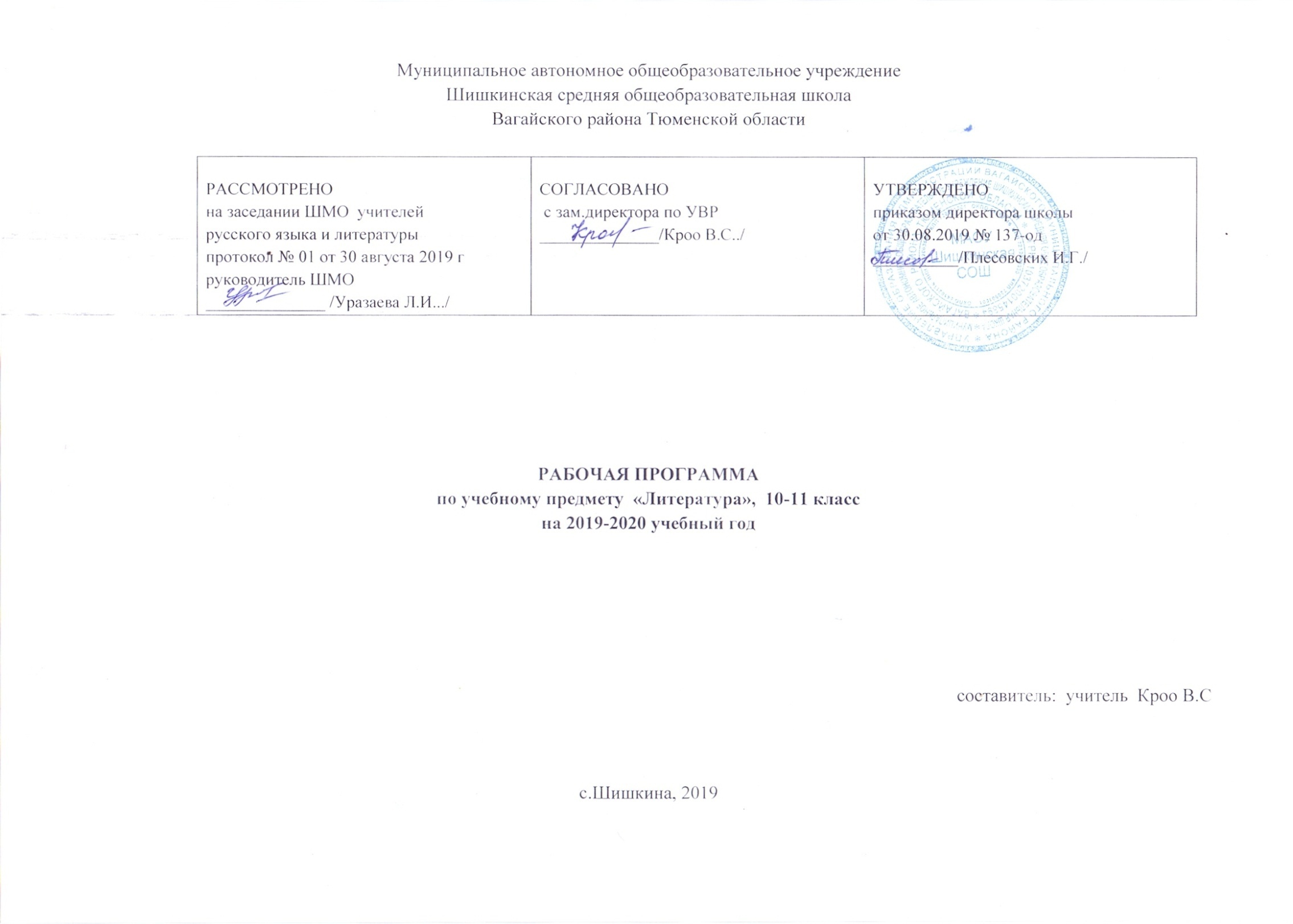 ПОЯСНИТЕЛЬНАЯ ЗАПИСКАНормативно-правовые документы:Основанием для составления рабочей программы по литературе для 10-11 класса  является: Закон Российской Федерации «Об образовании в Российской Федерации» от 29.12.2012 № 273(в редакции от 26.07.2019); Приказ Минобразования России от 05.03.2004 № 1089 «Об утверждении федерального компонента государственных образовательных стандартов начального общего, основного общего и среднего (полного) общего образования» (в редакции от 07.06.2017); примерная программа среднего общего образования по литературе; учебный план  среднего общего образования Муниципального автономного общеобразовательного учреждения  Шишкинской средней общеобразовательной школы Вагайского района Тюменской области; авторская программа по литературе для 5-11 классов под редакцией Т.Ф. Курдюмовой (Москва, «Дрофа», 2011 г.; положение «О рабочих программах» Муниципального автономного общеобразовательного учреждения  Шишкинской средней общеобразовательной школы Вагайского района Тюменской области Место предмета в учебном плане:  на изучение литературы в 10 и 11 классе отводится по  102 часа год, 3 часа в неделюЦелями изучения литературы в 10-11 классах являются следующие:воспитание духовно развитой личности, формирование гуманистического мировоззрения, гражданского сознания, чувства патриотизма, любви и уважения к литературе и ценностям отечественной культуры;развитие эмоционального восприятия художественного текста, образного и аналитического мышления, творческого воображения, читательской культуры и понимания авторской позиции; формирование начальных представлений о специфике литературы в ряду других искусств, потребности в самостоятельном чтении художественных произведений; развитие устной и письменной речи учащихся;освоение текстов художественных произведений в единстве формы и содержания, основных историко-литературных сведений и теоретико-литературных понятий;овладение умениями чтения и анализа художественных произведений с привлечением базовых литературоведческих понятий и необходимых сведений по истории литературы; выявления в произведениях конкретно-исторического и общечеловеческого содержания; грамотного использования русского литературного языка при создании собственных устных и письменных высказываний.Стандарт среднего (полного) общего образования по литературеБазовый уровеньИзучение литературы на базовом уровне среднего (полного) общего образования направлено на достижение следующих целей:- воспитание духовно развитой личности, готовой к самопознанию и самосовершенствованию, способной к созидательной деятельности в современном мире; формирование гуманистического мировоззрения, национального самосознания, гражданской позиции, чувства патриотизма, любви и уважения к литературе и ценностям отечественной культуры;- развитие представлений о специфике литературы в ряду других искусств; культуры читательского восприятия художественного текста, понимания авторской позиции, исторической и эстетической обусловленности литературного процесса; образного и аналитического мышления, эстетических и творческих способностей учащихся, читательских интересов, художественного вкуса; устной и письменной речи учащихся;- освоение текстов художественных произведений в единстве содержания и формы, основных историко-литературных сведений и теоретико-литературных понятий; формирование общего представления об историко-литературном процессе;- совершенствование умений анализа и интерпретации литературного произведения как художественного целого в его историко-литературной обусловленности с использованием теоретико-литературных знаний; написания сочинений различных типов; поиска, систематизации и использования необходимой информации, в том числе в сети Интернета.Изучение литературы в образовательных учреждениях с родным (нерусским) языком обучения реализует общие цели и способствует решению специфических задач:- обогащение духовно-нравственного опыта и расширение эстетического кругозора учащихся при параллельном изучении родной и русской литературы;- формирование умения соотносить нравственные идеалы произведений русской и родной литературы, выявлять их сходство и национально-обусловленное своеобразие художественных решений;- совершенствование речевой деятельности учащихся на русском языке: умений и навыков, обеспечивающих владение русским литературным языком, его изобразительно-выразительными средствами.Обязательный минимум содержания основных образовательных программЛитературные произведения, предназначенные для обязательного изученияОсновными критериями отбора художественных произведений для изучения в школе являются их высокая художественная ценность, гуманистическая направленность, позитивное влияние на личность ученика, соответствие задачам его развития и возрастным особенностям, а также культурно-исторические традиции и богатый опыт отечественного образования.Художественные произведения представлены в перечне в хронологической последовательности: от литературы XIX века до новейшего времени. Такое построение перечня определяется задачами курса на историко-литературной основе, опирающегося на сведения, полученные на завершающем этапе основной школы. Курс литературы в старшей школе направлен на систематизацию представлений учащихся об историческом развитии литературы, что позволяет глубже осознать диалог классической и современной литературы.Перечень произведений представляет собой инвариантную часть любой программы литературного образования, обеспечивающую федеральный компонент общего образования. Перечень допускает расширение списка писательских имен и произведений в авторских программах, что содействует реализации принципа вариативности в изучении литературы. Данный перечень включает три уровня детализации учебного материала:- названо имя писателя с указанием конкретных произведений;- названо имя писателя без указания конкретных произведений (определено только число художественных текстов, выбор которых предоставляется автору программы или учителю);- предложен список имен писателей и указано минимальное число авторов, произведения которых обязательны для изучения (выбор писателей и конкретных произведений из предложенного списка предоставляется автору программы или учителю).В образовательных учреждениях с родным (нерусским) языком обучения на базовом уровне сохраняются все факторы, которые определяют специфику содержания предмета "Литература" в основной школе. Кроме того, выпускники должны выходить на диалог русской и родной литературы и культуры, учитывать их специфику и духовные корни. Таким образом реализуется принцип единого литературного образования, решающего образовательные и воспитательные задачи на материале родной и русской литературы.Особенностью содержания литературного образования в образовательных учреждениях с родным (нерусским) языком обучения является дальнейшее изучение следующих произведений, включенных в обязательный минимум содержания образования основной школы:А.С. Пушкин. Роман "Евгений Онегин" (обзорное изучение с анализом фрагментов);М.Ю. Лермонтов. Роман "Герой нашего времени" (обзорное изучение с анализом повести "Княжна Мери");Н.В. Гоголь. Поэма "Мертвые души" (первый том) (обзорное изучение с анализом отдельных глав).Русская литература XIX векаА.С. ПушкинСтихотворения: "Погасло дневное светило...", "Свободы сеятель пустынный...", "Подражания Корану" (IX "И путник усталый на Бога роптал..."), "Элегия" ("Безумных лет угасшее веселье..."), "...Вновь я посетил...", а также три стихотворения по выбору.Поэма "Медный всадник".М.Ю. ЛермонтовСтихотворения: "Молитва" ("Я, Матерь Божия, ныне с молитвою..."), "Как часто, пестрою толпою окружен...", "Валерик", "Сон" ("В полдневный жар в долине Дагестана..."), "Выхожу один я на дорогу...", а также три стихотворения по выбору.Н.В. ГогольОдна из петербургских повестей по выбору (только для образовательных учреждений с русским языком обучения).А.Н. ОстровскийДрама "Гроза" (в образовательных учреждениях с родным (нерусским) языком обучения - в сокращении).И.А. ГончаровРоман "Обломов" (в образовательных учреждениях с родным (нерусским) языком обучения - обзорное изучение с анализом фрагментов).Очерки "Фрегат Паллада" (фрагменты) (только для образовательных учреждений с родным (нерусским) языком обучения)*(12).И.С. ТургеневРоман "Отцы и дети" (в образовательных учреждениях с родным (нерусским) языком обучения - обзорное изучение с анализом фрагментов).Ф.И. ТютчевСтихотворения: "Silentium!", "He то, что мните вы, природа...", "Умом Россию не понять...", "О, как убийственно мы любим...", "Нам не дано предугадать...", "К.Б." ("Я встретил вас - и все былое..."), а также три стихотворения по выбору.А.А. ФетСтихотворения: "Это утро, радость эта...", "Шепот, робкое дыханье...", "Сияла ночь. Луной был полон сад. Лежали...", "Еще майская ночь", а также три стихотворения по выбору.А.К. ТолстойТри произведения по выбору.Н.А. НекрасовСтихотворения: "В дороге", "Вчерашний день, часу в шестом...", "Мы с тобой бестолковые люди...", "Поэт и Гражданин", "Элегия" ("Пускай нам говорит изменчивая мода..."), "О Муза! я у двери гроба...", а также три стихотворения по выбору.Поэма "Кому на Руси жить хорошо" (в образовательных учреждениях с родным (нерусским) языком обучения - обзорное изучение с анализом фрагментов).Н.С. ЛесковОдно произведение по выбору.М.Е. Салтыков-Щедрин"История одного города" (обзор).Ф.М. ДостоевскийРоман "Преступление и наказание" (в образовательных учреждениях с родным (нерусским) языком обучения - обзорное изучение с анализом фрагментов).Л.Н. ТолстойРоман-эпопея "Война и мир" (в образовательных учреждениях с родным (нерусским) языком обучения - обзорное изучение с анализом фрагментов).А.П. ЧеховРассказы: "Студент", "Ионыч", а также два рассказа по выбору.Рассказы: "Человек в футляре", "Дама с собачкой" (только для образовательных учреждений с русским языком обучения).Пьеса "Вишневый сад" (в образовательных учреждениях с родным (нерусским) языком обучения - в сокращении).Русская литература XX векаИ.А. БунинТри стихотворения по выбору.Рассказ "Господин из Сан-Франциско", а также два рассказа по выбору.Рассказ "Чистый понедельник" (только для образовательных учреждений с русским языком обучения).А.И. КупринОдно произведение по выбору.М. ГорькийПьеса "На дне".Одно произведение по выбору.Поэзия конца XIX - начала XX в.И.Ф. Анненский, К.Д. Бальмонт, А. Белый, В.Я. Брюсов, М.А. Волошин, Н.С. Гумилев, Н.А. Клюев, И. Северянин, Ф.К. Сологуб, В.В. Хлебников, В.Ф. Ходасевич.Стихотворения не менее двух авторов по выбору.A.А. БлокСтихотворения: "Незнакомка", "Россия", "Ночь, улица, фонарь, аптека...", "В ресторане", "Река раскинулась. Течет, грустит лениво..." (из цикла "На поле Куликовом"), "На железной дороге", а также три стихотворения по выбору.Поэма "Двенадцать".B.В. МаяковскийСтихотворения: "А вы могли бы?". "Послушайте!", "Скрипка и немножко нервно", "Лиличка!", "Юбилейное", "Прозаседавшиеся", а также три стихотворения по выбору.Поэма "Облако в штанах" (для образовательных учреждений с родным (нерусским) языком обучения - в сокращении).C.А. ЕсенинСтихотворения: "Гой ты, Русь, моя родная!..", "Не бродить, не мять в кустах багряных...", "Мы теперь уходим понемногу..", "Письмо матери", "Спит ковыль. Равнина дорогая...", "Шаганэ ты моя, Шаганэ...", "Не жалею, не зову, не плачу...", "Русь Советская", а также три стихотворения по выбору.М.И. ЦветаеваСтихотворения: "Моим стихам, написанным так рано...", "Стихи к Блоку" ("Имя твое - птица в руке..."), "Кто создан из камня, кто создан из глины...", "Тоска по родине! Давно...", а также два стихотворения по выбору.О.Э. МандельштамСтихотворения: "Notre Dame", "Бессонница. Гомер. Тугие паруса...", "За гремучую доблесть грядущих веков...". "Я вернулся в мой город, знакомый до слез...", а также два стихотворения по выбору.А.А. АхматоваСтихотворения: "Песня последней встречи", "Сжата руки под темной вуалью...", "Мне ни к чему одические рати...", "Мне голос был. Он звал утешно...", "Родная земля", а также два стихотворения по выбору.Поэма "Реквием".Б.Л. ПастернакСтихотворения: "Февраль. Достать чернил и плакать!..", "Определение поэзии", "Во всем мне хочется дойти...", "Гамлет", "Зимняя ночь", а также два стихотворения по выбору.Роман "Доктор Живаго" (обзор).М.А. БулгаковРоманы: "Белая гвардия" или "Мастер и Маргарита" (в образовательных учреждениях с родным (нерусским) языком обучения - один из романов в сокращении).А.П. ПлатоновОдно произведение по выбору.М.А. ШолоховРоман-эпопея "Тихий Дон" (обзорное изучение).A.Т. ТвардовскийСтихотворения: "Вся суть в одном-единственном завете...", "Памяти матери", "Я знаю, никакой моей вины...", а также два стихотворения по выбору.B.Т. Шаламов"Колымские рассказы" (два рассказа по выбору).А.И. СолженицынПовесть "Один день Ивана Денисовича" (только для образовательных учреждений с русским языком обучения).Рассказ "Матренин двор" (только для образовательных учреждений с родным (нерусским) языком обучения).Роман. "Архипелаг Гулаг" (фрагменты).Проза второй половины XX векаФ.А. Абрамов, Ч.Т. Айтматов, В.П. Астафьев, В.И. Белов, А.Г. Битов, В.В. Быков, В.С. Гроссман, С.Д. Довлатов, В.Л. Кондратьев, В.П. Некрасов, Е.И. Носов, В.Г. Распутин, В.Ф. Тендряков, Ю.В. Трифонов, В.М. Шукшин.Произведения не менее трех авторов по выбору.Поэзия второй половины XX векаБ.А. Ахмадулина, И.А. Бродский, А.А. Вознесенский, В.С. Высоцкий, Е.А. Евтушенко, Ю.П. Кузнецов, Л.Н. Мартынов, Б.Ш. Окуджава, Н.М. Рубцов, Д.С. Самойлов, Б.А. Слуцкий, В.Н. Соколов, В.А. Солоухин, А.А. Тарковский.Стихотворения не менее трех авторов по выбору.Драматургия второй половины XX векаА.Н. Арбузов, А.В. Вампилов, А.М. Володин, В.С. Розов, М.М. Рощин.Произведение одного автора по выбору.Литература последнего десятилетияПроза (одно произведение по выбору). Поэзия (одно произведение по выбору).Литература народов России*(26)Г. Айги, Р. Гамзатов, М. Джалиль, М. Карим, Д. Кугультинов, К. Кулиев, Ю. Рытхэу, Г. Тукай, К. Хетагуров, Ю. Шесталов. Произведение одного автора по выбору.Зарубежная литератураПрозаО. Бальзак, Г. Белль, О'Генри, У. Голдинг, Э.Т.А. Гофман, В. Гюго, Ч. Диккенс, Г. Ибсен, А. Камю, Ф. Кафка, Г.Г. Маркес, П. Мериме, М. Метерлинк, Г. Мопассан, У.С. Моэм, Д. Оруэлл, Э.А. По, Э.М. Ремарк, Ф. Стендаль, Дж. Сэлинджер, О. Уайльд, Г. Флобер, Э. Хемингуэй, Б. Шоу, У. Эко.Произведения не менее трех авторов по выбору.ПоэзияГ. Аполлинер, Д.Г. Байрон, У. Блейк, Ш. Бодлер, П. Верлен, Э. Верхарн, Г. Гейне, А. Рембо, Р.М. Рильке, Т.С. Элиот.Стихотворения не менее двух авторов по выбору.В образовательных учреждениях с родным (нерусским) языком обучения все крупные по объему произведения зарубежной литературы изучаются во фрагментах.Основные историко-литературные сведенияРусская литература XIX векаРусская литература в контексте мировой культуры.Основные темы и проблемы русской литературы XIX в. (свобода, духовно-нравственные искания человека, обращение к народу в поисках нравственного идеала, "праведничество", борьба с социальной несправедливостью и угнетением человека). Нравственные устои и быт разных слоев русского общества (дворянство, купечество, крестьянство). Роль женщины в семье и общественной жизни.Национальное самоопределение русской литературы. Историко-культурные и художественные предпосылки романтизма, своеобразие романтизма в русской литературе и литературе других народов России*(27). Формирование реализма как новой ступени познания и художественного освоения мира и человека. Общее и особенное в реалистическом отражении действительности в русской литературе и литературе других народов России. Проблема человека и среды. Осмысление взаимодействия характера и обстоятельств.Расцвет русского романа. Аналитический характер русской прозы, ее социальная острота и философская глубина. Проблема судьбы, веры и безверия, смысла жизни и тайны смерти. Выявление опасности своеволия и прагматизма. Понимание свободы как ответственности за совершенный выбор. Идея нравственного самосовершенствования. Споры о путях улучшения мира: революция или эволюция и духовное возрождение человека. Историзм в познании закономерностей общественного развития. Развитие психологизма. Демократизация русской литературы. Традиции и новаторство в поэзии. Формирование национального театра. Становление литературного языка.Русская литература XX векаТрадиции и новаторство в русской литературе на рубеже XIX-XX веков. Новые литературные течения. Модернизм.Трагические события эпохи (Первая мировая война, революция, Гражданская война, массовые репрессии, коллективизация) и их отражение в русской литературе и литературе других народов России. Конфликт человека и эпохи. Развитие русской реалистической прозы, ее темы и герои. Государственное регулирование и творческая свобода в литературе советского времени. Художественная объективность и тенденциозность в освещении исторических событий. Сатира в литературе.Великая Отечественная война и ее художественное осмысление в русской литературе и литературе других народов России. Новое понимание русской истории. Влияние "оттепели" 1960-х годов на развитие литературы. "Лагерная" тема в литературе. "Деревенская" проза. Обращение к народному сознанию в поисках нравственного идеала в русской литературе и литературе других народов России. Развитие традиционных тем русской лирики (темы любви, гражданского служения, единства человека и природы).Литература народов РоссииОтражение в национальных литературах общих и специфических духовно-нравственных и социальных проблем.Произведения писателей - представителей народов России как источник знаний о культуре, нравах и обычаях разных народов, населяющих многонациональную Россию. Переводы произведений национальных писателей на русский язык.Плодотворное творческое взаимодействие русской литературы и литературы других народов России в обращении к общенародной проблематике: сохранению мира на земле, экологии природы, сбережению духовных богатств, гуманизму социальных взаимоотношений.Зарубежная литератураВзаимодействие зарубежной, русской литературы и литературы других народов России, отражение в них "вечных" проблем бытия. Постановка в литературе XIX-XX вв. острых социально-нравственных проблем, протест писателей против унижения человека, воспевание человечности, чистоты и искренности человеческих отношений. Проблемы самопознания и нравственного выбора в произведениях классиков зарубежной литературы. ()Основные теоретико-литературные понятия- Художественная литература как искусство слова.- Художественный образ.- Содержание и форма.- Художественный вымысел. Фантастика.- Историко-литературный процесс. Литературные направления и течения: классицизм, сентиментализм, романтизм, реализм, модернизм (символизм, акмеизм, футуризм). Основные факты жизни и творчества выдающихся русских писателей XIX- XX веков.- Литературные роды: эпос, лирика, драма. Жанры литературы: роман, роман-эпопея, повесть, рассказ, очерк, притча; поэма, баллада; лирическое стихотворение, элегия, послание, эпиграмма, ода, сонет; комедия, трагедия, драма.- Авторская позиция. Тема. Идея. Проблематика. Сюжет. Композиция. Стадии развития действия: экспозиция, завязка, кульминация, развязка, эпилог. Лирическое отступление. Конфликт. Автор-повествователь. Образ автора. Персонаж. Характер. Тип. Лирический герой. Система образов.- Деталь. Символ.- Психологизм. Народность. Историзм.- Трагическое и комическое. Сатира, юмор, ирония, сарказм. Гротеск.- Язык художественного произведения. Изобразительно-выразительные средства в художественном произведении: сравнение, эпитет, метафора, метонимия. Гипербола. Аллегория.- Стиль.- Проза и поэзия. Системы стихосложения. Стихотворные размеры: хорей, ямб, дактиль, амфибрахий, анапест. Ритм. Рифма. Строфа.- Литературная критика.В образовательных учреждениях с родным (нерусским) языком обучения данные теоретико-литературные понятия изучаются с опорой на знания, полученные при освоении родной литературы. Дополнительными понятиями являются:- Художественный перевод.- Русскоязычные национальные литературы народов России.Основные виды деятельности по освоению литературных произведений и теоретико-литературных понятий- Осознанное, творческое чтение художественных произведений разных жанров.- Выразительное чтение.- Различные виды пересказа.- Заучивание наизусть стихотворных текстов.- Определение принадлежности литературного (фольклорного) текста к тому или иному роду и жанру.- Анализ текста, выявляющий авторский замысел и различные средства его воплощения; определение мотивов поступков героев и сущности конфликта.- Выявление языковых средств художественной образности и определение их роли в раскрытии идейно-тематического содержания произведения.- Участие в дискуссии, утверждение и доказательство своей точки зрения с учетом мнения оппонента.- Подготовка рефератов, докладов; написание сочинений на основе и по мотивам литературных произведений.В образовательных учреждениях с родным (нерусским) языком обучения, наряду с вышеуказанными, специфическими видами деятельности являются:- Сопоставление произведений русской и родной литературы выявление сходства нравственных идеалов, национального своеобразия их художественного воплощения.- Самостоятельный перевод фрагментов русского художественного текста на родной язык, поиск в родном языке эквивалентных средств художественной выразительности.Требования к уровню подготовки выпускниковВ результате изучения литературы на базовом уровне ученик должензнать/понимать:- образную природу словесного искусства;- содержание изученных литературных произведений;- основные факты жизни и творчества писателей-классиков XIX-XX вв.;- основные закономерности историко-литературного процесса и черты литературных направлений;- основные теоретико-литературные понятия;уметь:- воспроизводить содержание литературного произведения;- анализировать и интерпретировать художественное произведение, используя сведения по истории и теории литературы (тематика, проблематика, нравственный пафос, система образов, особенности композиции, изобразительно-выразительные средства языка, художественная деталь); анализировать эпизод (сцену) изученного произведения, объяснять его связь с проблематикой произведения;- соотносить художественную литературу с общественной жизнью и культурой; раскрывать конкретно-историческое и общечеловеческое содержание изученных литературных произведений; выявлять "сквозные" темы и ключевые проблемы русской литературы; соотносить произведение с литературным направлением эпохи;- определять род и жанр произведения;- сопоставлять литературные произведения;- выявлять авторскую позицию;- выразительно читать изученные произведения (или их фрагменты), соблюдая нормы литературного произношения;- аргументированно формулировать свое отношение к прочитанному произведению;- писать рецензии на прочитанные произведения и сочинения разных жанров на литературные темы.В образовательных учреждениях с родным (нерусским) языком обучения, наряду с вышеуказанным, ученик должен уметь:- соотносить нравственные идеалы произведений русской и родной литературы, находить сходные черты и национально обусловленную художественную специфику их воплощения;- самостоятельно переводить на родной язык фрагменты русского художественного текста, используя адекватные изобразительно-выразительные средства родного языка;- создавать устные и письменные высказывания о произведениях русской и родной литературы, давать им оценку, используя изобразительно-выразительные средства русского языка;использовать приобретенные знания и умения в практической деятельности и повседневной жизни для:- создания связного текста (устного и письменного) на необходимую тему с учетом норм русского литературного языка;- участия в диалоге или дискуссии;- самостоятельного знакомства с явлениями художественной культуры и оценки их эстетической значимости;- определения своего круга чтения и оценки литературных произведений;- понимания взаимосвязи учебного предмета с особенностями профессий и профессиональной деятельности, в основе которых лежат знания по данному учебному предмету.Учебно-тематический план 10 классКалендарно-тематическое  планирование 10 классУчебно-тематический план11 классКалендарно- тематическое планирование по учебному предмету «Литература», 11 класс.Материально-техническое обеспечение образовательного процессаПечатные пособия1) Основная литература«Литература. 11 класс» в 2-х частях. Базовый уровень. Москва, «Дрофа», «Литература. 10 класс» . Базовый уровень. Москва, «Дрофа», 2013Сборник нормативных документов. Литература / сост. Э. Д. Днепров, А. Г. Аркадьев. - М.: Дрофа, 2008.Курдюмова Т. Ф., Колокольцев Е. Н., Леонов С. А. Литература: 10 класс: методические рекомендации. - М.: Дрофа, 2008.Программа для общеобразовательных учреждений (5-11 классы). / Т. Ф. Курдюмова, Н. А. Демидова, Е. Н. Колокольцев и др.; под редакцией Т. Ф. Курдюмовой.  - М.: Дрофа, 2010. II. Технические средства обученияНоутбукПринтерКоллекция виртуальных уроков по литературе 10 класс «Кирилл и Мефодий» Электронное пособие «Серебряный век русской литературы».III. Демонстрационные пособияХудожественный фильм по пьесе А. Н. Островского «Бесприданница».Художественный фильм по роману И. А. Гончарова «Обломов».Художественный фильм по роману И. С. Тургенева «Отцы и дети». Художественный фильм по роману Л. Н. Толстого «Война и мир». СодержаниеКол-во часовтеорияпрактикаВведение 11Русская литература первой половины 19 века 14 122Русская литература второй половины XIX века (50 ч.+16 р. р.)77707Зарубежная литература второй половины 19 века66Контроль знаний422ИТОГО1029111№ п/пназвание темы урокаколичество часовосновные виды деятельности учащихсяформы контролядатапланфакт1Литература первой половины XIXвека «Прекрасное начало…». ( К истории русской литературы 19 века)1Составление тезисного плана. Р/К Тобольск и литература. Век XIX1-8.092Образно-тематическое богатство и художественное совершенствоПушкинской лирики. Романтическая лирика периода  южной и михайловской  ссылок. «Погасло дневное светило…», «Подражания Корану» (1Х. «И путник усталый на Бога роптал…»).1Монолог на учебную тему. Беседа. 1-8.093Обращение к вечным вопросам человеческого бытия в стихотворениях Пушкина. Тема жизни и смерти. «Элегия» («Безумных лет угасшее веселье…»), «Вновь я посетил…».1Беседа. Составление плана раскрытия темы.1-8.094Тема поэта и поэзии. «Поэт», «Поэту», «Осень»15Историческая и «частная» темы в поэме А.С. Пушкина «Медный Всадник»1Беседа. Составление тезисного плана.11-15.096Глубина философской проблематики и драматизм звучания лирики М.Ю.Лермонтова. «Как часто, пестрою толпою окружен..».Тема жизни и смерти. «Валерик», «Сон» («В полдневный жар в долине Дагестана…»).1Монолог на учебную тему. Игра «Пушкинская азбука». Стихотворение наизусть. Р/К Развитие лермонтовских традиций в произв. А.С. Рахвалова «Трагедия моего поколения11-15.097Мотивы одиночества неразделенной любви в лермонтовской поэзии. «Выхожу один я на дорогу…». 1Выразительное чтение. Анализ стихотворений. 18-22.098. Молитва как жанр в лирике М.Ю.Лермонтова. «Молитва» («Я, Матерь Божия, ныне с молитвою…»),  «Нищий», «Благодарю!», Нет, не тебя так пылко я люблю,1Выразительное чтение. Анализ лирического текста по плану. 18-22.099Р.р. Подготовка к контрольному сочинению по творчеству А.С.Пушкина и М.Ю.Лермонтова1Стихотворение наизусть. Выразительное чтение. Составление тестовых заданий по теме «Лирика А. С. Пушкина». 18-22.0910Р.р. Написание контрольного сочинения по творчеству  А.С.Пушкина и М.Ю.Лермонтова1Выполнение тестовых заданий. 25-29.0911Реальное и фантастическое в петербургских повестях Н.В. Гоголя.1Беседа. Выразительное чтение. Р/К  Реальное и фантастическое в рассказах  П.П. Ершова («Чудный храм», «Об Иване-трапезнике»)25-2912Тема одиночества и затерянности «маленького человека» в большом городе. Повесть «Невский проспект»1Ответы на вопросы одноклассников. Комментированное чтение.25-2913Соединение трагического и комического в судьбе гоголевских героев1Беседа. Инсценировка эпизодов трагедии. Беседа. 2-6.1014Р.р. Сочинение по творчеству Н.В.Гоголя1Беседа. Монолог на литературную тему. Выразительное чтение. 2-615Литература второй половины XIX века.Особенности литературы и журналистики  второй половины 19 века.1Диалог на учебную тему. Р/К   Реалистические традиции в лит-ре. А. Неркаги. «Белый ягель»2-6.1016Идейно-художественное своеобразие  драмы Н.А. Островского «Гроза».1Составление плана сочинения. Подбор цитат по заданным темам. Поиск незнакомых слов и определение их значений с помощью словарей и справочной литературы.9-1317Город  Калинов и его обитатели1Доклад. План раскрытия темы.9-1318Быт и нравы «темного царства».  Сила и слабость характера Катерины1Диалог на учебную тему. Р/К  Быт и нравы жителей Тюменской области.9-1319Роль второстепенных и внесценических персонажей в «Грозе» Драма «Гроза» в русской критике1 Анализ текста. 16-20.1020Р.р. Сочинение по пьесе Островского «Гроза»1Стихотворение наизусть. Выразительное чтение. Анализ лирического текста. 16-2021И.А.Гончаров. Судьба и личностьо страницам "Фрегата "Паллады" И.А. Гончарова1Стихотворение наизусть. выразительное чтение. Беседа. 16-2022. Идейно-художественное своеобразие романа «Обломов».Образ Обломова.Понятие «обломовщина».1Стихотворение наизусть. Выразительное чтение. Анализ лирического текста. 23-27.1023Обломов и   Штольц (сравнительная характеристика).1Составление плана сочинения. Подбор цитат по заданным темам. Поиск незнакомых слов и определение их значений с помощью словарей и справочной литературы.23-27.1024Женские образы в романе.1Доклад. План раскрытия темы.6-10.116-10.1125Образ Захара в романе1Диалог по составленному плану. Краткий художественный пересказ. Анализ эпизодов художественного произведения. 6-10.1126Идейно-композиционное значение главы «Сон Обломова».Анализ эпизода.1Анализ эпизодов художественного произведения13-1727Роман «Обломов» в русской критике.1Конспектирование. 13-1729Р.р. Написание контрольного сочинения по творчеству И.А. Гончарова1Монолог на учебную тему. Составление тезисного плана.13-1730Творчество И.С.Тургенева. Яркость и многообразие народных типов в рассказах цикла «Записки охотника»1Монолог на учебную тему. Доклад. Беседа. Р/К К. Лагунов и его роман "Так было" - о жизни зауральской деревни.20-24.1131Творческая история и своеобразие романа «Отцы и дети». Общественная атмосфера и её отражение в романе.1Беседа. Инсценировка эпизодов пьесы. 20-24.1132Трагическое одиночество Базарова.1Выступление по группам. Беседа. 20-2433Базаров и Аркадий1Диалог на учебную тему. 27.11-1.1234Конфликт двух поколений. Идейные споры отцов и детей.1Тезисный план статьи.27.11-1.1235Базаров и Одинцова.1Составление плана сочинения. Подбор цитат по заданным темам. Поиск незнакомых слов и определение их значений с помощью словарей и справочной литературы.27.11-1.1236Философские итоги романа, смысл его названия Русская критика о романе и его героях.1Аудиторное сочинение.4-8.1237Р.р. Сочинение по творчеству Тургенева1Доклад. Составление плана статьи. 4-838Н.А.Некрасов. Основные темы и идеи лирики Н.А. Некрасова. 1Монолог на учебную тему. Сравнительная характеристика героев романа.4-839Тема народной жизни. Судьба народа как предмет лирических переживаний страдающего поэта. «В дороге», «Еду ли ночью по улице темной…».111-1540Образ Музы в лирике А.Н. Некрасова «Элегия», «Вчерашний день, часу в шестом…», «Поэт и гражданин», «О Муза! Я у двери гроба…», «Блажен незлобивый поэт…».111-1541«Вечные» темы в поэзии Н.А. Некрасова (любовь, природа, смерть). «Мы с тобой бестолковые люди…»,  «Я не люблю иронии твоей…» «Внимая ужасам войны».1Выразительное чтение. Анализ эпизодов романа. Характеристика героинь романа. 18-2242Жанр,  композиция, фольклорные мотивы в поэме «Кому на Руси жить хорошо»1Беседа. Комментированное чтение. Р/К Поэзия К. Хетагурова и фольклор18-2243Представители помещичьей Руси в поэме1Ответы на вопросы одноклассников. Составление тезисного плана статьи Н. А. Добролюбова. Составление тестовых заданий по теме «И. А. Гончаров». 18-2244Образы крестьян-правдоискателей в поэме Некрасова.1Выполнение тестовых заданий. 25-2945«Есть женщины в русских селеньях…» Образ МатреныТимофеевны1Доклад. Беседа. 25-2946Идейный смысл рассказов о грешниках. 1Монолог на учебную тему. Беседа. 25-2947Образ Гриши Добросклонова и его идейно-композиционное звучание1Характеристика героев.Беседа. Анализ эпизодов романа. 15-19.0148Р.Р.Сочинение по творчеству Н.А. Некрасова1Написание сочинения15-19.0149Ф.И.Тютчева Основные темы и идеи лирики. Лирика природы., «Не то, что мните вы, природа...», «В деревне»1Дискуссия. Комментированное чтение.15-19.0149Философская лирика Ф.И.Тютчева. «Умом Россию не понять»,  Silentium!», «Нам не дано предугадать», « Когда дряхлеющие силы…»1Ответы на вопросы одноклассников. Составление тезисного плана статей. Р/К  Философская и гражданская лирика Ивана Баранникова15-19.0122-26.0150Любовная лирика Ф.И.Тютчева. «Я помню время золотое…», «Я встретил вас – и все былое…», «Весна», «О, как убийственно мы любим...», «Нам не дано предугадать…»»
1Диалог на учебную тему. 51Философские мотивы поэзии А.А.Фета«Еще майская ночь», «Сон и смерть»1Составление плана сочинения. Подбор цитат по заданным темам. Поиск незнакомых слов и определение их значений с помощью словарей и справочной литературы.22-2652Русская природа в лирике А.А.Фета«Я пришел к тебе с приветом», «Шепот. Робкое дыханье», «Это утро, радость эта», «Жду я, тревогой объят»1Аудиторное сочинение. Р/К  Сборник стихов Михаила Зуйкова «Половодье любви»22-2653Тема любви и образ возлюбленной в лирике А.А.Фета « Сияла ночь. Луной был полон сад. Лежали…», «Я пришел к тебе с приветом»,  «На заре ты ее не буди»1Аудиторное сочинение.29.01-2.0254Сопоставительный анализ лирики Тютчева и Фета1Доклад. Выразительное чтение.29.01-2.0255Н.С.Лесков. Очерк жизни и творчества15-9.0256Одиссея Ивана Флягина в повести Н.С.Лескова «Очарованный странник»1Стихотворение наизусть. Анализ лирического текста. 5-9.0257Тема «очарованной души» в повести «Очарованный странник». 1Доклад. Беседа. Выразительное чтение. 5-958Народ и господствующие классы в сказках С-Щедрина1Стихотворение наизусть. Анализ лирического текста. 5-95960М.Е. Салтыков- Щедрин. Жизнь и творчество.«История одного города». Сатирическая летопись истории Российского государства2Доклад. Выразительное чтение.12-16.0212-1661Жанрово-тематическое богатство творчества А.К.Толстого . Природный мир в лирике А.К. Толстого  «Край ты мой, родимый край»1Ответы на вопросы одноклассников. 12-1662Романтический колорит интимной лирики поэта. « Средь шумного бала» «Слушая повесть твою…», «Ты не спрашивай, не распытывай…»1Доклад. Выразительное чтение. Анализ лирического текста. 19=2363Л.Н. Толстой«Я старался писать историю народа». (Жанрово-тематическое своеобразие романа-эпопеи «Война и мир»)1Р/К  Типология персонажей в романе Я.Занкиева «Зори Иртыша»19-2364Война – «противное человеческому разуму и всей человеческой природе событие». Отечественная  война 1812 г Философия войны в романе1Доклад. План раскрытия темы. 19-2365«Вечер Анны Павловны был пущен…»(«Высший свет» в романе «Война и мир)1Диалог на учебную тему. Беседа. 26.02-2.0366«Дорога чести» Андрея Болконского1Характеристика героев по составленному плану. 26.02-2.0367Путь исканий Пьера Безухова1Беседа.26.02-2.0368Мысль семейная» в романеДоклад. Беседа. 5-9.0369Мысль семейная» в романе1Беседа. Выразительное чтение. Анализ эпизодов художественного произведения. 5-9.0370«Мысль семейная» в романе1беседа5-971«Она не удостаивает быть умной». (Наташа Ростова и женские образы романа.) 1Анализ эпизода12-16.0372«Мысль народная» в романе.1Доклад. Беседа.План раскрытия темы. 12-16.0373«Дубина народной войны поднялась…»(Картины партизанской войны в романе)1Беседа. Комментированное чтение. Характеристика героев. 12-16.0374«Нет величия там,  где нет простоты, добра и правды».(Образы Кутузова и Наполеона)1Диалог на литературную тему.Комментированное чтение. 19-23.0375Р.р. Написание контрольного сочинения по творчеству Л.Н.Толстого1Доклад. Беседа. 19-2376Художественный мир Ф.М.Достоевского1Беседа. Характеристика героев. Комментированное чтение. Р/К  Достоевский в нашем крае. «Записки из Мертвого дома»: мотивы ссылки и нравственного страдания.19-2378Образ Петербурга в романе 1Ответы на вопросы одноклассников. Составление плана сочинения. Подбор цитат по заданным темам. Поиск незнакомых слов и определение их значений с помощью словарей и справочной литературы.2-7.0479Мир «униженных и оскорбленных» и бунт личности против жестоких законов социума.1Аудиторное сочинение.2-7.0480Теория  Раскольникова о праве сильной личности и идейные «двойники» героя.21Аудиторное сочинение.2-781Семья Мармеладовых. «Правда»  Сони Мармеладовой.1Беседа. 9-13.049-13.0482Сны героя как средство внутреннего самораскрытия героя.1Доклад. План раскрытия темы.9-13.0483Возрождение души Раскольникова1Беседа с элементами лекции. Комментированное чтение.16-2084Роль эпилога в раскрытии авторской позиции в романе1Чтение отрывка из романа наизусть. Выразительное чтение. Анализ эпизодов романа. Характеристика героев. Р/К  Сибирь как предмет научного и худож постижения.16-2085Р.р.Написание контрольного сочинения по роману Ф.М.Достоевского «Преступление и наказание1Ответы на вопросы одноклассников. Характеристика героев. Выразительное чтение. Анализ эпизодов романа. 16-2086Тайна личности А.П.Чехова123-2787Тема гибели  человеческой души в рассказах «Студент», «Ионыч», «Палата №6» “Крыжовник”1Выразительное чтение. Анализ эпизодов романа. Р/К  А.П. Чехов. Письма из Сибири. Переселенческая тема.23-2788Образы «футлярных» людей в чеховских рассказах. .Рассказы "Человек в футляре", "Дама с собачкой"1Диалог на литературную тему.  30.04-4.0589Новаторство Чехова-драматурга. История создания, особенности сюжета и конфликта пьесы «Вишнёвый сад».  1Составление плана сочинения. Подбор цитат по заданным темам. Поиск незнакомых слов и определение их значений с помощью словарей и справочной литературы.30.04-4.0590Система образов.  Тема прошлого, настоящего и  будущего России  в пьесе «Вишнёвый сад».1Аудиторное сочинение.7-11.0591«Здравствуй, новая жизнь!» (Образ сада и философская проблематика пьесы.) 1Аудиторное сочинение.7-1192Р.р. Написание контрольного сочинения по пьесе Чехова «Вишнёвый сад»1Беседа. 7-1193Зарубежная литература второй половины ХIX века. Основные тенденции в развитии литературы второй половины ХIX века1Доклад. Беседа.14-1894Г. де Мопассан. Жизнь и творчество (обзор). Новелла «Ожерелье». Мастерство психологического анализа1Беседа с элементами лекции. Комментированное чтение.14-1895Г. Ибсен. Жизнь и творчество (обзор). Драма «Кукольный дом». Художественное наследие Ибсена и мировая драматургия1Составление плана характеристики14-1896А. Рембо. Жизнь и творчество (обзор) Стихотворение «Пьяный корабль». Тема стихийности жизни, полной раскрепощенности и своеволия1Диалог. Отзыв о самостоятельно прочитанном произведении. 21-25.0597-98Зарубежная поэзия. Д.Г. Байрон, «Ты кончил жизни путь, герой!.. , Ш. Бодлер «Цветы зла», Г. Гейне «Книга песен»2Краткая характеристика творчества, анализ стихотворения21-25.0521-.25.0599-100Р.Р. Сочинение –отзыв на одно из произведений XIX века. (на выбор учащ-ся)226-30.0526-30.05101-102Итоговое контрольное тестирование по произведениям XIX века226-30.05СодержаниеКол-во часовтеорияпрактикаЛитература рубежа веков XIX-XX веков. Русская литература 90-х годов XIX-XX века.32266Литература 20-30-х годов XX века.42393Литература второй половины 20 века- начала 21 века26215Зарубежная литература22Контрольные работыРезервИТОГО10211414№ п/пТемаКоличество часовОсновные виды деятельности учащихсяДатаДата№ п/пТемаКоличество часовОсновные виды деятельности учащихсяпо планупо фактуЛитература рубежа веков XIX-XX веков. Русская литература 90-х годов XIX-XX века. 3чЛитература рубежа веков XIX-XX веков. Русская литература 90-х годов XIX-XX века. 3чЛитература рубежа веков XIX-XX веков. Русская литература 90-х годов XIX-XX века. 3чЛитература рубежа веков XIX-XX веков. Русская литература 90-х годов XIX-XX века. 3чЛитература рубежа веков XIX-XX веков. Русская литература 90-х годов XIX-XX века. 3чЛитература рубежа веков XIX-XX веков. Русская литература 90-х годов XIX-XX века. 3ч1Искусство на рубеже XIX-XX веков. Проза рубежа веков. Обзор рассказов  В.Г. Короленко («Чудная»),Л.АН. Андрева («Мысль»)1Работа со справочными материалами Р/к Ю. Шесталов Книга стихов «Макемат»(«Дыхание родной земли»)2-6/092-3Модернизм. Серебряный век русской поэзии.К.Д. Бальмонт, В.Я. Брюсов-символизмН.С. Гумилев-акмеизмВ.В.Хлебников, И.Северянин, - футуризмН.А.Клюев-новокрестьянская поэзия2Доклады учащихся, работа со справочными материалами2-6/09Жизнь и творчество Максима Горького (6+1) часовЖизнь и творчество Максима Горького (6+1) часовЖизнь и творчество Максима Горького (6+1) часовЖизнь и творчество Максима Горького (6+1) часовЖизнь и творчество Максима Горького (6+1) часовЖизнь и творчество Максима Горького (6+1) часов4М. Горький. Судьба и творчество1Сообщение учащихся; составление конспекта урока2-6/095Ранние произведения М. Горького. «Челкаш» и «Старуха Изергиль»1Анализ и интерпретация рассказов (сообщения учащихся)9-13/096Драматургия М. Горького. Драма «На дне» и система образов.1Чтение по ролям, составление словесных портретов героев.9-137Нравственно-философские мотивы драмы «На дне». Спор о назначении человека на страницах пьесы «На дне»1Сообщения учащихся об обитателях ночлежки, выразительное чтение, составление тезисов9-13/09.8Публицистика М. Горького разных лет «Несвоевременные мысли»1Работа со справочными материалами16-209Портрет Л. Толстого. Контрольный тест по жизни и творчеству М.Горького1Работа со справочными материаламиРабота с тестом.16-2010Р/р. Написание сочинения по творчеству М.Горького1Соотношение частей сочинения. Использование цитат в работе16-20Творчество И. А. Бунина (4 часа)Творчество И. А. Бунина (4 часа)Творчество И. А. Бунина (4 часа)Творчество И. А. Бунина (4 часа)Творчество И. А. Бунина (4 часа)Творчество И. А. Бунина (4 часа)11И.А.Бунин. Жизненный и творческий путь1Письменный ответ на вопрос 2 с. 87, чт. статьи учебника стр.70-7923-27/0912Лирика Бунина. «Листопад», «Вечер», «Родине»1Письменный ответ на 4 вопрос с. 87. 23-2713Острое чувство кризиса цивилизации в рассказе И. Бунина «Господин из Сан-Франциско»1Контроль ответов на вопросы Р/кРазвитие бунинской традиции в осмыслении «мужицкой темы» в произведениях «Яшник» Н.И. Наумова, «Кержаки в тайге» Н.А. Лухмановой23-2714Цикл «Темные аллеи». Рассказы И.А.Бунина о любви. Романтическое и трагическое начало в рассказе «Чистый понедельник», « Поздний час», «Легкое дыхание»1Анализ рассказа «Легкое дыхание» (вопросы 7, 8, 9 с. 52)30-4/10Жизнь и творчество А. И. Куприна (3+1)часовЖизнь и творчество А. И. Куприна (3+1)часовЖизнь и творчество А. И. Куприна (3+1)часовЖизнь и творчество А. И. Куприна (3+1)часовЖизнь и творчество А. И. Куприна (3+1)часовЖизнь и творчество А. И. Куприна (3+1)часов15А.И.Куприн. Жизнь и творчество. Изображение любви в р. «Гранатовый браслет»1Сообщения учащихся.30-4/1016Изображение любви в р. «Гранатовый браслет»1Комментир.чтение ,выразит.чт.фрагментов текста Р/к Ю.Афанасьев Право на любовь в рассказе «Две ели»30-4/1017Р/р. Подготовка к сочинению по творчеству И. Бунина, А. Куприна1Сбор материала, подборка цитат, составление плана7-11/1018Р,Р, Сочинение по творчеству И. Бунина, А. Куприна17-11Жизнь и творчество А. Блока (4 часа)Жизнь и творчество А. Блока (4 часа)Жизнь и творчество А. Блока (4 часа)Жизнь и творчество А. Блока (4 часа)Жизнь и творчество А. Блока (4 часа)Жизнь и творчество А. Блока (4 часа)19А.А.Блок. Романтический мир раннего Блока. « Стихи о Прекрасной даме» Стихотворение «Незнакомка», «Девушка пела в церковном хоре...», «Ночь , улица, фонарь, аптека»,  «В ресторане».1Сообщение на тему «Смысл символов Блока», составить конспект урока7-1120Россия и ее судьба в поэзии Блока («Русь», «Россия», «На поле Куликовом», «Коршун», «Река раскинулась. Течет, грустит лениво», «На железной дороге», Русь моя, жизнь моя, вместе ль нам маяться?…»1Анализ стихотворений14-18/1021Старый и новый мир в поэме «Двенадцать». Тест по поэме.1Анализ сюжета и образной системы поэмы с использованием статьи Блока «Интеллигенция и революция»14-18Жизнь и творчество В. В. Маяковского (4+1) часовЖизнь и творчество В. В. Маяковского (4+1) часовЖизнь и творчество В. В. Маяковского (4+1) часовЖизнь и творчество В. В. Маяковского (4+1) часовЖизнь и творчество В. В. Маяковского (4+1) часовЖизнь и творчество В. В. Маяковского (4+1) часов22В.В. Маяковский. Творческая биография1Сообщение о кубофутуризме, развернутые ответы на самостоятельные вопросы учащихся14-1823-24Маяковский и революция (стих. «А вы могли бы?», «Послушайте!», «Скрипка и немножко нервно», «Юбилейное», «Прозаседавшиеся», «Ода революции»2Анализ стихотворений, составлений аннотаций к прочитанному, сообщения учащихся21-25/1021-25/1025Любовь и быт в поэзии Маяковского«Лиличка!»,. «Облако в штанах»1Самостоятельные наблюдения над лирическим сюжетом Умение находить приемы комического изображения в пьесе с опорой на традиции сатиры XIX века21-25/1026Р/р. Подготовка к сочинению по творчеству Маяковского1Умение составлять план к сочинению, уместное использование цитат5-8/11Эволюция творчества С. Есенина (5+1) часовЭволюция творчества С. Есенина (5+1) часовЭволюция творчества С. Есенина (5+1) часовЭволюция творчества С. Есенина (5+1) часовЭволюция творчества С. Есенина (5+1) часовЭволюция творчества С. Есенина (5+1) часов27С.А. Есенин: поэзия и судьба1Выразительное чтение стихов, анализ5-8/1128Природа родного края и образ Руси в лирике Есенина «Гой ты, Русь, моя родная!..», «Не бродить, не мять в кустах багряных…», «Мы теперь уходим понемногу…», «Письмо матери», «Спит ковыль. Равнина дорогая…»,  «Не жалею, не зову, не плачу…», «Русь Советская»1Самостоятельный анализ поэтического текста Р/к Стих-е Ю. Шесталова «Россия» Сходство и различие поэтических образов России в стих-ях поэтов»5-8/1129Любовная лирика С,А. Есенина. «Шаганэ ты моя, Шаганэ…», « Не жалею, не зову не плачу,...», «Письмо женщине», «Заметался пожар голубой», «Не криви улыбку»1Анализ произведений11-15/1130Новая власть в поэме «Анна Снегина»1Характеристика героев поэмы, самостоятельная работа «Пугачев в моем представлении»11-1531Р/р. Написание сочинения по творчеству С.А.Есенина1Глубокий анализ лирического текста11-1532Контрольная работа по русской литературе 90-х годов XIX-XXвеков1Выполнение контрольной работы18-22/11Литература 20-30-х годов XX века. 4 ч.Литература 20-30-х годов XX века. 4 ч.Литература 20-30-х годов XX века. 4 ч.Литература 20-30-х годов XX века. 4 ч.Литература 20-30-х годов XX века. 4 ч.Литература 20-30-х годов XX века. 4 ч.33Судьба русской литературы 20-30-х годов XX века1Сообщения учащихся, составление плана лекций учителя Р/к Ю.Шесталов Женские образы в стихах «Богиня», «Заклинание матери».18-2234А.А.Ахматова.очерк жизни и творчества. Любовная лирика. «Песня последней встречи», «Сжала руки под темной вуалью…», «Мне ни к чему одические рати…», «Мне голос был. Он звал утешно…», 1Оценка ответов на вопросы в процессе анализов стихов18-2235Тема Родины в творчестве Ахматовой«Родная земля», «Мужество», «Сероглазый король 1Проверка сообщений учащихся, оценка выразительного чтения и ответов на вопросы Р/к Сибирь в поэзии серебряного века (по стихотворениям К.Д. Бальмонта «Тайга», Н.С. Гумилева «Мужик»).25-29/1136Поэма «Реквием». Тест по лирике А. Ахматовой»1Оценка ответов учащихся по вопросам домашнего задания. Выразительное чтение. Фронтальный опрос25-29Жизнь и творчество Б.Л. Пастернака (4 ч)Жизнь и творчество Б.Л. Пастернака (4 ч)Жизнь и творчество Б.Л. Пастернака (4 ч)Жизнь и творчество Б.Л. Пастернака (4 ч)Жизнь и творчество Б.Л. Пастернака (4 ч)Жизнь и творчество Б.Л. Пастернака (4 ч)37Б.Л.Пастернак. Жизненный и творческий путь1Сообщения учащихся, составление хронологической таблицы25-2938Лирика Б. Пастернака «Февраль. Достать чернил и плакать!..», «Определение поэзии», «Во всем мне хочется дойти…», «Гамлет», «Зимняя ночь», «Импровизация», «Любить иных-тяжелый крест»1Письменный анализ стих-я с использованием заданий  учебника (с. 130 – 131)2-6/1239-40Роман «Доктор Живаго». Духовные искания героя2Подготовка сообщений учащихся «Образ Ю. Живаго в системе образов романа»2-6/122-6/12Очерк жизни и творчества О. Мандельштама (2 ч.)Очерк жизни и творчества О. Мандельштама (2 ч.)Очерк жизни и творчества О. Мандельштама (2 ч.)Очерк жизни и творчества О. Мандельштама (2 ч.)Очерк жизни и творчества О. Мандельштама (2 ч.)Очерк жизни и творчества О. Мандельштама (2 ч.)41О. Мандельштам. Жизненный и творческий путь1Сообщения учащихся, составление хронологической таблицы9-13/1242Человек и эпоха в лирике О. Мандельштама «Notre Dame», «Бессонница. Гомер. Тугие паруса…», «За гремучую доблесть грядущих веков…», «Я вернулся в мой город, знакомый до слез…», «Silentium», «Я ненавижу свет…»1Оценка ответов на вопросы в процессе анализов стихов9-13Очерк жизни и творчества М. Цветаевой (2 ч.)Очерк жизни и творчества М. Цветаевой (2 ч.)Очерк жизни и творчества М. Цветаевой (2 ч.)Очерк жизни и творчества М. Цветаевой (2 ч.)Очерк жизни и творчества М. Цветаевой (2 ч.)Очерк жизни и творчества М. Цветаевой (2 ч.)43М.И.Цветаева. Очерк жизни и творчества. Цветаева «Моим стихам, написанным так рано…», «Стихи к Блоку» («Имя твое – птица в руке…»),  «Вчера еще в глаза глядел»1Составление хронологической таблицы жизни и творчества Цветаевой9-1344Тема России в поэзии Цветаевой «Тоска по родине! Давно…», «Не умрешь , народ!», «Кто создан из камня, кто создан из глины»1План статьи учебника «Тема Дома-России»16-20/12Жизнь и творчество М. А. Булгакова (6+2) часовЖизнь и творчество М. А. Булгакова (6+2) часовЖизнь и творчество М. А. Булгакова (6+2) часовЖизнь и творчество М. А. Булгакова (6+2) часовЖизнь и творчество М. А. Булгакова (6+2) часовЖизнь и творчество М. А. Булгакова (6+2) часов45М.А.Булгаков.судьба и книги1Сообщение подготовленное учеником, запись лекции устные ответы на вопросы по теме урока16-2046Роман «Мастер и Маргарита»1Анализ стилистических особенностей предложенных отрывков (из гл 2, 28)16-2047-48Три мира в романе «Мастер и Маргарита» (Сатирическое изображение московского общества)2Сообщение ученика «Сопоставление «ершалаимских» глав и библейского первоисточника, сходство и различие»16-20/1223-27/1249Тема любви и творчества в романе «Мастер и Маргарита»1Сообщение учащихся «Судьба Мастера», «Судьба Маргариты»23-2750Образ Воланда и его свиты1Анализ глав23-2751Р/р. Подготовка к сочинению по творчеству М.Булгакова1Сбор материала, подбор цитат, составление плана13-17/0152Р\р. Написание сочинения по творчеству М. Булгакова1Написание сочинения13-17Жизнь и творчество А. П. Платонова (3ч.)Жизнь и творчество А. П. Платонова (3ч.)Жизнь и творчество А. П. Платонова (3ч.)Жизнь и творчество А. П. Платонова (3ч.)Жизнь и творчество А. П. Платонова (3ч.)Жизнь и творчество А. П. Платонова (3ч.)53А.П.Платонов. Жизнь и творчество.1Анализ рассказа «Июльская гроза», составление хронологической таблицы13-1754-55Поиски человеком смысла жизни в повести «Котлован»2Анализ произведений А.Платонова по вопросам учебника 20-24/0120-24Мир и человек в произведениях М. А. Шолохова (8+1) часовМир и человек в произведениях М. А. Шолохова (8+1) часовМир и человек в произведениях М. А. Шолохова (8+1) часовМир и человек в произведениях М. А. Шолохова (8+1) часовМир и человек в произведениях М. А. Шолохова (8+1) часовМир и человек в произведениях М. А. Шолохова (8+1) часов56М.А.Шолохов. Жизненный и творческий путь. Драматический раскол  казацкого мира в «Донских рассказах»1Выявление авторской позиции через анализ сюжета, пейзажа, портрета, через название рассказов20-2457Картины жизни донского казачества в романе «Тихий Дон»1Работа по карточкам. Сопоставительная характеристика произведений.27-31/0158События революции и гражданской войны в романе «Тихий Дон»1Записать самостоятельно вывод по влиянию войны на людей, характеристика героев Р\кТема Гражданской войны в Сибири: К.Я. Лагунов «Красные петухи» - главы из романа27-3159Образ Григория Мелехова1Характеристика героя Р/к Айпин Е. Ханты, или Звезда Утренней зари. Эпическое сказание о хантах, о судьбах этого народа.27-3160Яркость характеров и жизненных коллизий в романе.1Характеристика персонажей3-7/0261Вечные темы в романе: человек и история, война и мир, личность и масса1Ответы на вопросы3-7/0262Роль картин природы в изображении жизни героев. Полемика вокруг авторства1Описание природы3-7/0263Р/р. Написание сочинения по творчеству М.Шолохова1Написание сочинения10-14/0264Контрольная работа по литературе 20-30-х годов XXвека.1Выполнение контрольной работы10-14В.Т. Шаламов 3 чВ.Т. Шаламов 3 чВ.Т. Шаламов 3 чВ.Т. Шаламов 3 чВ.Т. Шаламов 3 чВ.Т. Шаламов 3 ч65В.Т. Шаламов. Жизнь и творчество. 1Беседа по биографии писателя 10-1466История создания  книги «Колымские рассказы».1Анализ произведения17-21/0267Художественное своеобразие рассказов «Сгущенное молоко», «По снегу»,  1характеристика героев17-21/02.В.М. Шукшин-3 ч.В.М. Шукшин-3 ч.В.М. Шукшин-3 ч68В.М. Шукшин. Жизнь и творчество1Беседа по биографии писателя 17-21/0269-70Нравственная проблематика рассказов «Верую!» и «»Алешка Бесконвойнный»2Анализ произведения24-28/0224-28/02Великая Отечественная война в литературе (4ч)Великая Отечественная война в литературе (4ч)Великая Отечественная война в литературе (4ч)Великая Отечественная война в литературе (4ч)Великая Отечественная война в литературе (4ч)Великая Отечественная война в литературе (4ч)71-72Литература послевоенных лет Роман В. Гроссмана «Жизнь и судьба»2Анализ произведений, просмотр фрагментов фильма2-6/032-6/0373-74Б.Васильев "А зори здесь тихие.."2Анализ произведений, просмотр фрагментов фильма2-6/039-13/03Литература второй половины XX-начала XXI (2 ч.)Литература второй половины XX-начала XXI (2 ч.)Литература второй половины XX-начала XXI (2 ч.)Литература второй половины XX-начала XXI (2 ч.)Литература второй половины XX-начала XXI (2 ч.)Литература второй половины XX-начала XXI (2 ч.)75Русская литература 50-80-х годов1Лекция, беседа9-1376Русская литература конца 1989-х-начала 2000-х годов1Лекция, беседа9-13Очерк жизни и творчества А.Т. Твардовского (4+1ч)Очерк жизни и творчества А.Т. Твардовского (4+1ч)Очерк жизни и творчества А.Т. Твардовского (4+1ч)Очерк жизни и творчества А.Т. Твардовского (4+1ч)Очерк жизни и творчества А.Т. Твардовского (4+1ч)Очерк жизни и творчества А.Т. Твардовского (4+1ч)77А.Т.Твардовский. Жизненный и творческий путь. Поэма «Василий Теркин» 1Анализ стих-ний, обсуждение прочитанного16-20/0378Лирика А.Т. Твардовского«Вся суть в одном-единственном завете…», «Памяти матери», «Я знаю, никакой моей вины…», «Рассказ танкиста», «Кружились белые березки»1Ответы на вопросы, работа с учебником16-2079-80Поэма «За далью - даль». Путешествие в пространстве и времени.2Анализ поэмы Р/к Творчество мансийского поэта А. Тарханова. Изображение родной земли в стих-ях «Гимн березовому соку», «морошковое лето», «Рябиновый пир»16-20/0330-4/0481Р/р Написание сочинения по творчеству А.Твардовского1Написание сочинения, подбор цитат; составление плана30-4/04Жизнь и творчество А. И. Солженицына (5 ч.)Жизнь и творчество А. И. Солженицына (5 ч.)Жизнь и творчество А. И. Солженицына (5 ч.)Жизнь и творчество А. И. Солженицына (5 ч.)Жизнь и творчество А. И. Солженицына (5 ч.)Жизнь и творчество А. И. Солженицына (5 ч.)82А.И. Солженицын. Жизнь и судьба. «Как нам обустроить Россию»1Выполнение заданий по карточкам, выступление учащихся, конспектирование30-4/0483-84«Один день Ивана Денисовича». Тема трагической судьбы человека в тоталитарном государстве. 2Вопросы учителя и ответы учащихся6-10/046-1085-86Своеобразие раскрытия лагерной темы в романе «Архипелаг ГУЛАГ»2Вопросы учителя и ответы учащихся Р/к Своеобразие раскрытия лагерной темы  в «Колымских рассказах»6-1020-24/0487Контрольная работа по творчеству А.И. Солженицына (письменный анализ текста)1Выполнение контрольной работы20-24/04Очерк жизни и творчества В. Астафьева (1ч.)Очерк жизни и творчества В. Астафьева (1ч.)Очерк жизни и творчества В. Астафьева (1ч.)Очерк жизни и творчества В. Астафьева (1ч.)Очерк жизни и творчества В. Астафьева (1ч.)Очерк жизни и творчества В. Астафьева (1ч.)88Природа и человек в повести в. Астафьева «Последний поклон»1Выполнение заданий по карточкам, выступление учащихся, конспектирование20-24/04Очерк жизни и творчества В. Распутина (3) часовОчерк жизни и творчества В. Распутина (3) часовОчерк жизни и творчества В. Распутина (3) часовОчерк жизни и творчества В. Распутина (3) часовОчерк жизни и творчества В. Распутина (3) часовОчерк жизни и творчества В. Распутина (3) часов89Тема гражданской ответственности в романе  В. Распутина «Живи и помни»1Выполнение заданий по карточкам, выступление учащихся, конспектирование27-30/0490Тема жизни и смерти в повести «Живи и помни»1Ответы на вопросы, анализ эпизода, составление тезисов27-3091-92Уважение к прошлому , историческая память народа  в романе В. Распутина «Прощание с Матерой»2Вопросы учителя и ответы учащихся27-30/044-8/05А. Вампилов (1) часА. Вампилов (1) часА. Вампилов (1) часА. Вампилов (1) часА. Вампилов (1) часА. Вампилов (1) час93Нравственная острота проблематики пьесы А. Вампилова «Старший сын»1Вопросы учителя и ответы учащихся4-8/05Поэзия второй половины 20 векаПоэзия второй половины 20 векаПоэзия второй половины 20 векаПоэзия второй половины 20 векаПоэзия второй половины 20 векаПоэзия второй половины 20 века94Авторская песня. Авторский мир Б. Окуджавы «Ах, Арбат, мой Арбат»1Анализ стихов4-8/0595Поэзия И. Бродского. Художественное своеобразие  стихотворения «Ты поскачешь во мраке по бескрайним холодным холмам»1Анализ стихов11-15/0596Тема Родины в творчестве Н. Рубцова. «Детство»1Анализ стихов11-15Литература народов РоссииЛитература народов РоссииЛитература народов РоссииЛитература народов РоссииЛитература народов РоссииЛитература народов России97Жизненный и творческий путь Р. Гамзатова. Военная тематика в творчестве «Журавли», «Я не хочу войны»1Вопросы учителя и ответы учащихся11-1598Р\р Написание сочинения по русской литературе 50-90-х годов1Написание сочинения18-22/05Зарубежная литератураЗарубежная литератураЗарубежная литератураЗарубежная литератураЗарубежная литератураЗарубежная литература99Мир земной и мир небесный в повести Л. Петрушевской  «Три путешествия, или Возможность Минипеи»1Анализ произведения18-22/05100Своеобразие поэзии современных поэтов: Д. Пригов «А много ли мне в жизни надо…», «Банальное рассуждение на тему свободы»1Анализ стихотворений18-22/05Литература последнего десятилентияЛитература последнего десятилентияЛитература последнего десятилентияЛитература последнего десятилентияЛитература последнего десятилентияЛитература последнего десятилентия101Зарубежная поэзия. Д.Г. Байрон, «Ты кончил жизни путь, герой!.. , Ш. Бодлер «Цветы зла», Г. Гейне «Книга песен»1Анализ стихов25-29/05102Герой, который не сдается по рассказу Дж. Лондона «Любовь к жизни». Своеобразие конфликта в пьесе Б. Шоу «Пигмалион»1Анализ произведения25-29/05